Town of Irvington Zoning Administrator Report 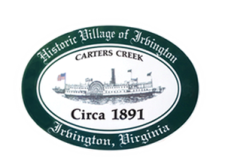 Prepared for Planning Commission & Town Council  	Prepared For: December 2023 Regularly Scheduled Meetings         	Staff Contact: Justin Nelson, Zoning AdministratorZoning Permits: 2023-27, new dock on undeveloped parcel on Old Mill Cove; 2023-28 new house on undeveloped parcel on Pine Circle.Miscellaneous:Additional receipts received from Mr Fisher for removal of debris; daily site visits to Tides Inn as construction has begun; meeting with sidewalk parties to finalize sidewalk construction from Accents to White FencesYear End RecapTotal permits issued were 28; 5 new homes permits; 3 redevelopment in RPA Conditional Use Permits; 1 new construction encroachment in RPA; 6 new/rebuild of docks; one meeting of Board of Zoning Appeals